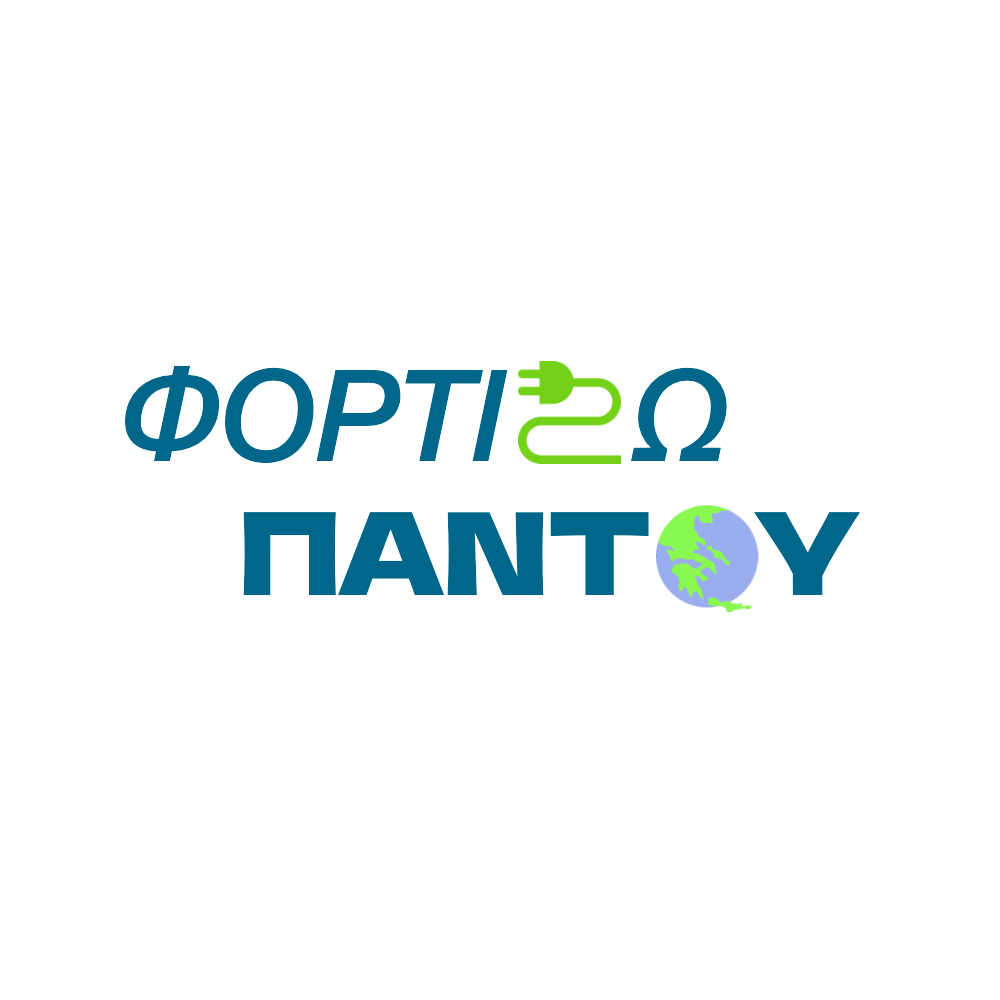 Δράση «ΦΟΡΤΙΖΩ ΠΑΝΤΟΥ»για την παροχή ενίσχυσης για την προμήθεια, εγκατάσταση και σύνδεση στο ηλεκτρικό δίκτυο δημοσίως προσβάσιμων σταθμών φόρτισης Η/ΟΥΠΟΔΕΙΓΜΑΤΑ ΥΠΕΥΘΥΝΩΝ ΔΗΛΩΣΕΩΝΠΑΡΑΡΤΗΜΑ ΙΙIΥΠΟΔΕΙΓΜΑΤΑ ΥΠΕΥΘΥΝΩΝ ΔΗΛΩΣΕΩΝΑ’ Υπόδειγμα Υπεύθυνησ δηλωσησ για την ακριβεια των δηλωθεντων στοιχειωνΗ ακρίβεια των στοιχείων που υποβάλλονται με αυτή τη δήλωση μπορεί να ελεγχθεί με βάση το αρχείο άλλων υπηρεσιών (άρθρο 8 παρ. 4 Ν. 1599/1986)Με ατομική μου ευθύνη και γνωρίζοντας τις κυρώσεις (3), που προβλέπονται από της διατάξεις της παρ. 6 του άρθρου 22 του Ν. 1599/1986, ως νόμιμος εκπρόσωπος της εταιρίας ………………………….., η οποία υποβάλει την παρούσα αίτηση στο πλαίσιο της δράσης «ΦΟΡΤΙΖΩ ΠΑΝΤΟΥ», δηλώνω ότι:Το σύνολο των στοιχείων που αφορούν τον φορέα υποβολής της αίτησης και την υποβληθείσα εκ μέρους του πρόταση, ήτοι το σύνολο των Δικαιολογητικών του Παραρτήματος Ι της υπ’ αριθ. […] Πρόσκλησης (τα Δικαιολογητικά Δημιουργίας Προσωπικής Καρτέλας και Υποβολής Αίτησης (Δικαιολογητικά Α, Β, Β.1 και Β.2) είναι αληθή, ως απαραίτητη προϋπόθεση για την οριστική έγκριση και χρηματοδότηση του έργου (Παράρτημα ΙΙΙ – Υπόδειγμα Α) Ο φορέας υποβολής της Αίτησης είναι ο πραγματικός δικαιούχος της ενίσχυσης. Σε περίπτωση έγκρισης/αποδοχής της αίτησης, θα προσκομιστεί το σύνολο των απαιτούμενων δικαιολογητικών που τεκμηριώνει τα υποβληθέντα/δηλωθέντα στοιχεία, ως απαραίτητη προϋπόθεση για την οριστική έγκριση και χρηματοδότηση του έργου.Έχω λάβει γνώση όλου του περιεχομένου της πρόσκλησης και ως εκ τούτου φέρω ακέραια την ευθύνη καταχώρησης των οικονομικών στοιχείων που δηλώθηκαν στο έντυπο υποβολής της πρότασης. Το όποιο δυσμενές αποτέλεσμα εξαιτίας λανθασμένων εκ μέρους μου αναγραφών βαρύνει αποκλειστικά εμένα και εφόσον η πρόταση εξαιτίας αυτού του γεγονότος δεν εγκριθεί δε θα αξιώσω μετέπειτα δικαίωση.Αποδέχομαι οποιοδήποτε σχετικό έλεγχο για την εξακρίβωση των δηλωθέντων από τις αρμόδιες εθνικές ή κοινοτικές αρχές και δηλώνω ότι τα στοιχεία που παρέχονται από τις εθνικές ή/και κοινοτικές βάσεις δεδομένων υπερισχύουν των δηλωθέντων.Αποδέχομαι τη διασταύρωση των στοιχείων που δηλώνονται στην πρόταση του επενδυτικού σχεδίου με τα στοιχεία που παρέχονται από το πληροφοριακό σύστημα TAXIS και τα συστήματα των ασφαλιστικών οργανισμών.Αποδέχομαι ότι σε περίπτωση διαπίστωσης ανακριβειών στη δήλωσή μου, μετά την ένταξη του έργου, το έργο θα απενταχθεί και η επιχείρηση δε θα λάβει τη δημόσια χρηματοδότηση.Ημερομηνία: 		Τόπος: 		Για την εταιρία(1) Αναγράφεται από τον ενδιαφερόμενο πολίτη ή Αρχή ή η Υπηρεσία του δημόσιου τομέα, που απευθύνεται η αίτηση.(2) Αναγράφεται ολογράφως. (3) «Όποιος εν γνώσει του δηλώνει ψευδή γεγονότα ή αρνείται ή αποκρύπτει τα αληθινά με έγγραφη υπεύθυνη δήλωση του άρθρου 8 τιμωρείται με φυλάκιση τουλάχιστον τριών μηνών. Εάν ο υπαίτιος αυτών των πράξεων σκόπευε να προσπορίσει στον εαυτόν του ή σε άλλον περιουσιακό όφελος βλάπτοντας τρίτον ή σκόπευε να βλάψει άλλον, τιμωρείται με κάθειρξη μέχρι 10 ετών.(4) Σε περίπτωση ανεπάρκειας χώρου η δήλωση συνεχίζεται στην πίσω όψη της και υπογράφεται από τον δηλούντα ή την δηλούσα. Β’ ΥΠΟΔΕΙΓΜΑ ΥΠΕΥΘΥΝΗΣ ΔΗΛΩΣΗΣ ΥΠΟΒΟΛΗΣ ΑΙΤΗΣΗΣΗ ακρίβεια των στοιχείων που υποβάλλονται με αυτή τη δήλωση μπορεί να ελεγχθεί με βάση το αρχείο άλλων υπηρεσιών (άρθρο 8 παρ. 4 Ν. 1599/1986)Με ατομική μου ευθύνη και γνωρίζοντας τις κυρώσεις (3), που προβλέπονται από της διατάξεις της παρ. 6 του άρθρου 22 του Ν. 1599/1986,  δηλώνω ότι* :Ημερομηνία:   		Τόπος:											                               Ο/H Δηλών/ούσα		         Υπογραφή (1) Αναγράφεται από τον ενδιαφερόμενο πολίτη ή Αρχή ή η Υπηρεσία του δημόσιου τομέα, που απευθύνεται η αίτηση.(2) Αναγράφεται ολογράφως. (3) «Όποιος εν γνώσει του δηλώνει ψευδή γεγονότα ή αρνείται ή αποκρύπτει τα αληθινά με έγγραφη υπεύθυνη δήλωση του άρθρου 8 τιμωρείται με φυλάκιση τουλάχιστον τριών μηνών. Εάν ο υπαίτιος αυτών των πράξεων σκόπευε να προσπορίσει στον εαυτόν του ή σε άλλον περιουσιακό όφελος βλάπτοντας τρίτον ή σκόπευε να βλάψει άλλον, τιμωρείται με κάθειρξη μέχρι 10 ετών.(4) Σε περίπτωση ανεπάρκειας χώρου η δήλωση συνεχίζεται στην πίσω όψη της και υπογράφεται από τον δηλούντα ή την δηλούσα. Γ’ Υπόδειγμα Υπεύθυνης δήλωσης περί προέλευσης της ηλεκτρικής ενέργειας από ΑΠΕΗ ακρίβεια των στοιχείων που υποβάλλονται με αυτή τη δήλωση μπορεί να ελεγχθεί με βάση το αρχείο άλλων υπηρεσιών (άρθρο 8 παρ. 4 Ν. 1599/1986)Με ατομική μου ευθύνη και γνωρίζοντας τις κυρώσεις (3), που προβλέπονται από της διατάξεις της παρ. 6 του άρθρου 22 του Ν. 1599/1986, ως νόμιμος εκπρόσωπος της εταιρίας ………………………….. δηλώνω ότι:Για το σύνολο του φυσικού αντικειμένου της αίτησης η ηλεκτρική ενέργεια προέρχεται από ανανεώσιμες πηγές ενέργειας (ΑΠΕ) και θα προσκομιστεί το σύνολο των απαιτούμενων δικαιολογητικών που το τεκμηριώνει.Ημερομηνία: Τόπος: 		Για την εταιρία(1) Αναγράφεται από τον ενδιαφερόμενο πολίτη ή Αρχή ή η Υπηρεσία του δημόσιου τομέα, που απευθύνεται η αίτηση.(2) Αναγράφεται ολογράφως. (3) «Όποιος εν γνώσει του δηλώνει ψευδή γεγονότα ή αρνείται ή αποκρύπτει τα αληθινά με έγγραφη υπεύθυνη δήλωση του άρθρου 8 τιμωρείται με φυλάκιση τουλάχιστον τριών μηνών. Εάν ο υπαίτιος αυτών των πράξεων σκόπευε να προσπορίσει στον εαυτόν του ή σε άλλον περιουσιακό όφελος βλάπτοντας τρίτον ή σκόπευε να βλάψει άλλον, τιμωρείται με κάθειρξη μέχρι 10 ετών.(4) Σε περίπτωση ανεπάρκειας χώρου η δήλωση συνεχίζεται στην πίσω όψη της και υπογράφεται από τον δηλούντα ή την δηλούσα. Δ’ ΥΠΟΔΕΙΓΜΑ ΔΗΛΩΣΗΣ ΜΕΓΑΛΗΣ ΕΠΙΧΕΙΡΗΣΗΣ Η ακρίβεια των στοιχείων που υποβάλλονται με αυτή τη δήλωση μπορεί να ελεγχθεί με βάση το αρχείο άλλων υπηρεσιών (άρθρο 8 παρ. 4 Ν. 1599/1986)Με ατομική μου ευθύνη και γνωρίζοντας τις κυρώσεις (3), που προβλέπονται από της διατάξεις της παρ. 6 του άρθρου 22 του Ν. 1599/1986, ως νόμιμος εκπρόσωπος της εταιρίας ………………………….. δηλώνω ότι:Η εταιρία υπάγεται στις μεγάλες επιχειρήσεις σύμφωνα με την 2003/361/ΕΚ
Σύσταση της Επιτροπής της 6ης Μαΐου 2003 σχετικά με τον ορισμό των πολύ μικρών, των μικρών και των μεσαίων επιχειρήσεων, και ως εκ τούτου δικαιούται τη λήψη της ελάχιστης ποσοστιαίας επιδότησης που ορίζεται στην παρούσα δράση ανάλογα με την θέση εγκατάστασης εκάστου σταθμού φόρτισης Η/Ο σε χώρους που υπάγονται στην Κατηγορία Β.Ημερομηνία:           Τόπος: 	Για την εταιρία(1) Αναγράφεται από τον ενδιαφερόμενο πολίτη ή Αρχή ή η Υπηρεσία του δημόσιου τομέα, που απευθύνεται η αίτηση.(2) Αναγράφεται ολογράφως. (3) «Όποιος εν γνώσει του δηλώνει ψευδή γεγονότα ή αρνείται ή αποκρύπτει τα αληθινά με έγγραφη υπεύθυνη δήλωση του άρθρου 8 τιμωρείται με φυλάκιση τουλάχιστον τριών μηνών. Εάν ο υπαίτιος αυτών των πράξεων σκόπευε να προσπορίσει στον εαυτόν του ή σε άλλον περιουσιακό όφελος βλάπτοντας τρίτον ή σκόπευε να βλάψει άλλον, τιμωρείται με κάθειρξη μέχρι 10 ετών.(4) Σε περίπτωση ανεπάρκειας χώρου η δήλωση συνεχίζεται στην πίσω όψη της και υπογράφεται από τον δηλούντα ή την δηλούσα. Ε’ ΥΠΟΔΕΙΓΜΑ ΔΗΛΩΣΗΣ ΣΤΟΙΧΕΙΩΝ ΠΟΥ ΑΦΟΡΟΥΝ ΤΗΝ ΙΔΙΟΤΗΤΑ ΜΜΕ ΥΠΟΔΕΙΓΜΑ ΔΗΛΩΣΗΣ ΣΤΟΙΧΕΙΑ ΣΧΕΤΙΚΑ ΜΕ ΤΗΝ ΙΔΙΟΤΗΤΑ ΜΜΕ Ακριβή στοιχεία της επιχείρησης Επωνυμία ή εταιρική επωνυμία: ……………………………………..……………………………. Διεύθυνση της εταιρικής έδρας: ………………………………….……………………………….. Αριθ. μητρώου ή ΦΠΑ (1): ………………………………………………………….……………….. Ονοματεπώνυμο και τίτλος του ή των κύριων διευθυντικών στελεχών (2) ……………………………………………………………………………………………………………………….. Τύπος της επιχείρησης Σημειώστε με ένα σταυρό την περίπτωση ή τις περιπτώσεις στις οποίες υπάγεται η αιτούσα επιχείρηση: Στοιχεία για τον προσδιορισμό της κατηγορίας επιχείρησης Τα στοιχεία υπολογίζονται σύμφωνα με την Σύσταση της Επιτροπής, σχετικά με τον ορισμό των πολύ μικρών, των μικρών και των μεσαίων επιχειρήσεων.Περίοδος αναφοράς (*): (*)  Όλα τα στοιχεία πρέπει να αφορούν την τελευταία κλεισμένη διαχειριστική χρήση και να υπολογίζονται σε ετήσια βάση.  Στην περίπτωση νεοσύστατων επιχειρήσεων, τα στοιχεία που λαμβάνονται υπόψη πρέπει να προκύπτουν από αξιόπιστες εκτιμήσεις που πραγματοποιούνται κατά τη διάρκεια του οικονομικού έτους.  (**)   σε χιλιάδες ευρώ.     _________________________________________________________ Προσοχή: Σε σχέση με την προηγούμενη διαχειριστική χρήση, υπάρχει μεταβολή των στοιχείων η οποία ενδέχεται να επιφέρει αλλαγή της κατηγορίας της αιτούσας επιχείρησης (πολύ μικρή, μικρή, μεσαία ή μεγάλη επιχείρηση);  Όχι Ναι               [σ’ αυτή την περίπτωση, να συμπληρωθεί και να επισυναφθεί δήλωση σχετικά με την προηγούμενη διαχειριστική χρήση (3)] ΥπογραφήΌνομα και ιδιότητα του προσυπογράφοντας, που είναι εξουσιοδοτημένος να εκπροσωπεί την επιχείρηση:  ....................................................................................................... Δηλώνω υπεύθυνα ότι τα στοιχεία της παρούσης δήλωσης καθώς και των ενδεχόμενων παρατημάτων της είναι ακριβή. ......................................(τόπος), .................................. (ημερομηνία) Υπογραφή: ___________ Να προσδιοριστεί από τα κράτη μέλη σύμφωνα με τις ανάγκες τους. Πρόεδρος («Chiefexecutive»), Γενικός Διευθυντής ή αντίστοιχη θέση. Άρθρο 4, παράγραφος 2 της Σύστασης της Επιτροπής, σχετικά με τον ορισμό των πολύ μικρών, των μικρών και των μεσαίων επιχειρήσεων. ΠΑΡΑΡΤΗΜΑ ΤΗΣ ΔΗΛΩΣΗΣΥΠΟΛΟΓΙΣΜΟΣ ΓΙΑ ΣΥΝΕΡΓΑΖΟΜΕΝΗ ‘η ΣΥΝΔΕΔΕΜΕΝΗ ΕΠΙΧΕΙΡΗΣΗΕπισυναπτόμενα παραρτήματα Παράρτημα Α εάν η επιχείρηση έχει τουλάχιστον μία συνεργαζόμενη επιχείρηση (και ενδεχόμενα συμπληρωματικά δελτία) Παράρτημα Β εάν η επιχείρηση έχει τουλάχιστον μία συνδεδεμένη επιχείρηση (και ενδεχόμενα συμπληρωματικά δελτία) Υπολογισμός των στοιχείων για συνεργαζόμενη ή συνδεδεμένη επιχείρηση (1) Περίοδος αναφοράς (2): (*) σε χιλιάδες ευρώ.Άρθρο 6, παράγραφοι 2 και 3 της Σύστασης της Επιτροπής, σχετικά με τον ορισμό των πολύ μικρών, των μικρών και των μεσαίων επιχειρήσεων. Όλα τα στοιχεία πρέπει να αφορούν την τελευταία κλεισμένη διαχειριστική χρήση και να υπολογίζονται σε ετήσια βάση. Στην περίπτωση νεοσύστατων επιχειρήσεων, τα στοιχεία που λαμβάνονται υπόψη πρέπει να προκύπτουν από αξιόπιστες εκτιμήσεις που πραγματοποιούνται κατά τη διάρκεια του οικονομικού έτους (άρθρο 4). Τα στοιχεία της επιχείρησης, συμπεριλαμβανομένου του αριθμού των εργαζομένων, υπολογίζονται με βάση τους λογαριασμούς και άλλα στοιχεία της επιχείρησης, ή – εφόσον υπάρχουν – τους ενοποιημένους λογαριασμούς της επιχείρησης ή τους ενοποιημένους λογαριασμούς στους οποίους περιλαμβάνεται η επιχείρηση βάσει ενοποίησης. Τα αποτελέσματα της γραμμής «Σύνολο» πρέπει να μεταφέρονται στον πίνακα της δήλωσης σχετικά με τα «Στοιχεία για τον προσδιορισμό της κατηγορίας της επιχείρησης». ΠΑΡΑΡΤΗΜΑ ΑΣυνεργαζόμενη επιχείρηση Για κάθε επιχείρηση για την οποία συμπληρώνεται «δελτίο εταιρικής σχέσης» [ένα δελτίο για κάθε επιχείρηση συνεργαζόμενη με την αιτούσα επιχείρηση και για τις συνεργαζόμενες επιχειρήσεις των ενδεχόμενων συνδεδεμένων επιχειρήσεων, των οποίων τα στοιχεία δεν περιλαμβάνονται ακόμη στους ενοποιημένους λογαριασμούς (1)], τα στοιχεία του σχετικού «πίνακα εταιρικής σχέσης» πρέπει να μεταφέρονται στον ακόλουθο συγκεφαλαιωτικό πίνακα: Πίνακας Α (*) σε χιλιάδες ευρώ. (1) Ακόμη και εάν τα στοιχεία σχετικά με μία επιχείρηση περιλαμβάνονται στους ενοποιημένουςλογαριασμούς σε ποσοστό χαμηλότερο από εκείνο που ορίζεται στο άρθρο 6 παράγραφος 2, πρέπει παρόλα αυτά να εφαρμόζεται το ποσοστό που ορίζεται στο εν λόγω άρθρο (ορισμός, άρθρο 6 παράγραφος 3 εδάφιο 2). Σημείωση: Τα στοιχεία αυτά είναι το αποτέλεσμα υπολογισμού κατ’ αναλογία που πραγματοποιείται στο «δελτίο εταιρικής σχέσης» που συμπληρώνεται για κάθε άμεσα ή έμμεσα συνεργαζόμενη επιχείρηση. Τα στοιχεία της γραμμής «Σύνολο» του παραπάνω πίνακα πρέπει να μεταφέρονται στη γραμμή 2 (σχετικά με τις συνεργαζόμενες επιχειρήσεις) του πίνακα του παραρτήματος της δήλωσης. ΔΕΛΤΙΟ ΕΤΑΙΡΙΚΗΣ ΣΧΕΣΗΣ Ακριβή στοιχεία της συνεργαζόμενης επιχείρησης Επωνυμία ή εταιρική επωνυμία: ............................................................................. Διεύθυνση της εταιρικής έδρας: .............................................................................. Αριθμός μητρώου ή ΦΠΑ (1): ..................................................................... Ονοματεπώνυμο και τίτλος του ή των κύριων διευθυντικών στελεχών (2): ............ Ακαθάριστα στοιχεία της εν λόγω συνεργαζόμενης επιχείρησης (*) σε χιλιάδες ευρώ. Σημείωση: Αυτά τα ακαθάριστα στοιχεία προκύπτουν από τους λογαριασμούς και άλλα στοιχεία της συνεργαζόμενης επιχείρησης, ή, εφόσον υπάρχουν, από τους ενοποιημένους λογαριασμούς, στα οποία προστίθεται το 100% των στοιχείων των συνδεδεμένων με αυτήν επιχειρήσεων, εκτός εάν τα δεδομένα των συνδεδεμένων επιχειρήσεων περιλαμβάνονται ήδη βάσει ενοποίησης στα λογιστικά στοιχεία της συνεργαζόμενης επιχείρησης (3). Εάν χρειάζεται, πρέπει να προστίθενται τα δελτία σύνδεσης για τις επιχειρήσεις που δεν περιλαμβάνονται βάσει ενοποίησης.  3. Υπολογισμός κατ’ αναλογία α) Ακριβής αναφορά του ποσοστού συμμετοχής (4) που κατέχει η επιχείρηση που συμπληρώνει τη δήλωση (ή από τη συνδεδεμένη επιχείρηση μέσω της οποίας δημιουργείται η σχέση με τη συνεργαζόμενη επιχείρηση), στη συνεργαζόμενη επιχείρηση που αποτελεί το αντικείμενο του παρόντος δελτίου: ................................................................................................................................................................................ ..................................................................................................................................... Αναφορά και του ποσοστού συμμετοχής (4) που κατέχει η συνεργαζόμενη επιχείρηση που αποτελεί το αντικείμενο του παρόντος δελτίου στην επιχείρηση που καταρτίζει η δήλωση (ή στη συνδεδεμένη επιχείρηση): ................................................................................................................................................................................ ..................................................................................................................................... β) Πρέπει να επιλεγεί το υψηλότερο ποσοστό από τα δύο προηγούμενα ποσοστά και να συμπεριληφθεί στα ακαθάριστα στοιχεία που αναφέρονται στο προηγούμενο πλαίσιο. Τα αποτελέσματα του κατ’ αναλογία υπολογισμού θα μεταφέρονται στον παρακάτω πίνακα: «Πίνακας εταιρικής σχέσης» (*) σε χιλιάδες ευρώ. Τα στοιχεία αυτά πρέπει να μεταφέρονται στον πίνακα Α του παραρτήματος Α. Να προσδιοριστεί από τα κράτη μέλη σύμφωνα με τις ανάγκες τους. Πρόεδρος («Chiefexecutive»), Γενικός Διευθυντής ή αντίστοιχη θέση. Ορισμός, άρθρο 6 παράγραφος 3 εδάφιο 1. Όσον αφορά τη συμμετοχή στο κεφάλαιο ή στα δικαιώματα ψήφου, λαμβάνεται υπόψη το υψηλότερο ποσοστό. Στο ποσοστό αυτό πρέπει να προστεθεί το ποσοστό συμμετοχής στην ίδια επιχείρηση που ανήκει σε συνδεδεμένες επιχειρήσεις (ορισμός, άρθρο 3 παράγραφος 2 εδάφιο 1).  ΣΤ’ ΥΠΟΔΕΙΓΜΑ ΔΗΛΩΣΗΣ  ΣΤΟΙΧΕΙΩΝ ΠΡΑΓΜΑΤΙΚΩΝ ΔΙΚΑΙΟΥΧΩΝΗ ακρίβεια των στοιχείων που υποβάλλονται με αυτή τη δήλωση μπορεί να ελεγχθεί με βάση το αρχείο άλλων υπηρεσιών (άρθρο 8 παρ. 4 Ν. 1599/1986)Με ατομική μου ευθύνη και γνωρίζοντας τις κυρώσεις (3), που προβλέπονται από της διατάξεις της παρ. 6 του άρθρου 22 του Ν. 1599/1986,  ως νόμιμος εκπρόσωπος της επιχείρησης με επωνυμία […]δηλώνω ότι :Με την ιδιότητά μου, ως νόμιμος εκπρόσωπος της εταιρείας […]ή υπεύθυνος κανονιστικής συμμόρφωσης της εταιρείας […], δηλώνω υπεύθυνα ότι, τα κατωτέρω πρόσωπα δύνανται να θεωρούνται ως πραγματικοί δικαιούχοι της εν λόγω εταιρείας, κατά την έννοια των παρ. 17 και 18 του άρθρου 3 του Ν.4557/2018, όπως ισχύει :Όνομα 1, επώνυμο 1, Ημερ. γέννησης, ΑΦΜ, ιδιότητα ΠΔ, έκταση δικαιώματος ΠΔΌνομα 2, επώνυμο 2, Ημερ. γέννησης, ΑΦΜ, ιδιότητα ΠΔ, έκταση δικαιώματος ΠΔ 										Ημερομηνία:                                                                                                                                                                                    Ο – Η Δηλ.......                                                                                                                                                                  (Υπογραφή)(1) Αναγράφεται από τον ενδιαφερόμενο πολίτη ή Αρχή ή η Υπηρεσία του δημόσιου τομέα, που απευθύνεται η αίτηση.(2) Αναγράφεται ολογράφως. (3) «Όποιος εν γνώσει του δηλώνει ψευδή γεγονότα ή αρνείται ή αποκρύπτει τα αληθινά με έγγραφη υπεύθυνη δήλωση του άρθρου 8 τιμωρείται με φυλάκιση τουλάχιστον τριών μηνών. Εάν ο υπαίτιος αυτών των πράξεων σκόπευε να προσπορίσει στον εαυτόν του ή σε άλλον περιουσιακό όφελος βλάπτοντας τρίτον ή σκόπευε να βλάψει άλλον, τιμωρείται με κάθειρξη μέχρι 10 ετών.(4) Σε περίπτωση ανεπάρκειας χώρου η δήλωση συνεχίζεται στην πίσω όψη της και υπογράφεται από τον δηλούντα ή την δηλούσα. ΠΡΟΣ(1):ΑΥΤΟΤΕΛΕΣ ΤΜΗΜΑ ΗΛΕΚΤΡΟΚΙΝΗΣΗΣ ΥΠΟΥΡΓΕΙΟΥ ΠΕΡΙΒΑΛΛΟΝΤΟΣ ΚΑΙ ΕΝΕΡΓΕΙΑΣΑΥΤΟΤΕΛΕΣ ΤΜΗΜΑ ΗΛΕΚΤΡΟΚΙΝΗΣΗΣ ΥΠΟΥΡΓΕΙΟΥ ΠΕΡΙΒΑΛΛΟΝΤΟΣ ΚΑΙ ΕΝΕΡΓΕΙΑΣΑΥΤΟΤΕΛΕΣ ΤΜΗΜΑ ΗΛΕΚΤΡΟΚΙΝΗΣΗΣ ΥΠΟΥΡΓΕΙΟΥ ΠΕΡΙΒΑΛΛΟΝΤΟΣ ΚΑΙ ΕΝΕΡΓΕΙΑΣΑΥΤΟΤΕΛΕΣ ΤΜΗΜΑ ΗΛΕΚΤΡΟΚΙΝΗΣΗΣ ΥΠΟΥΡΓΕΙΟΥ ΠΕΡΙΒΑΛΛΟΝΤΟΣ ΚΑΙ ΕΝΕΡΓΕΙΑΣΑΥΤΟΤΕΛΕΣ ΤΜΗΜΑ ΗΛΕΚΤΡΟΚΙΝΗΣΗΣ ΥΠΟΥΡΓΕΙΟΥ ΠΕΡΙΒΑΛΛΟΝΤΟΣ ΚΑΙ ΕΝΕΡΓΕΙΑΣΑΥΤΟΤΕΛΕΣ ΤΜΗΜΑ ΗΛΕΚΤΡΟΚΙΝΗΣΗΣ ΥΠΟΥΡΓΕΙΟΥ ΠΕΡΙΒΑΛΛΟΝΤΟΣ ΚΑΙ ΕΝΕΡΓΕΙΑΣΑΥΤΟΤΕΛΕΣ ΤΜΗΜΑ ΗΛΕΚΤΡΟΚΙΝΗΣΗΣ ΥΠΟΥΡΓΕΙΟΥ ΠΕΡΙΒΑΛΛΟΝΤΟΣ ΚΑΙ ΕΝΕΡΓΕΙΑΣΑΥΤΟΤΕΛΕΣ ΤΜΗΜΑ ΗΛΕΚΤΡΟΚΙΝΗΣΗΣ ΥΠΟΥΡΓΕΙΟΥ ΠΕΡΙΒΑΛΛΟΝΤΟΣ ΚΑΙ ΕΝΕΡΓΕΙΑΣΑΥΤΟΤΕΛΕΣ ΤΜΗΜΑ ΗΛΕΚΤΡΟΚΙΝΗΣΗΣ ΥΠΟΥΡΓΕΙΟΥ ΠΕΡΙΒΑΛΛΟΝΤΟΣ ΚΑΙ ΕΝΕΡΓΕΙΑΣΑΥΤΟΤΕΛΕΣ ΤΜΗΜΑ ΗΛΕΚΤΡΟΚΙΝΗΣΗΣ ΥΠΟΥΡΓΕΙΟΥ ΠΕΡΙΒΑΛΛΟΝΤΟΣ ΚΑΙ ΕΝΕΡΓΕΙΑΣΟ – Η Όνομα:Επώνυμο:Όνομα και Επώνυμο Πατέρα: Όνομα και Επώνυμο Πατέρα: Όνομα και Επώνυμο Πατέρα: Όνομα και Επώνυμο Μητέρας:Όνομα και Επώνυμο Μητέρας:Όνομα και Επώνυμο Μητέρας:Ημερομηνία γέννησης(2): Ημερομηνία γέννησης(2): Ημερομηνία γέννησης(2): Τόπος Γέννησης:Τόπος Γέννησης:Τόπος Γέννησης:Αριθμός Δελτίου Ταυτότητας:Αριθμός Δελτίου Ταυτότητας:Αριθμός Δελτίου Ταυτότητας:Τηλ:Τόπος Κατοικίας:Οδός:Αριθ:ΤΚ:Αρ. Τηλεομοιοτύπου (Fax):Αρ. Τηλεομοιοτύπου (Fax):Δ/νση Ηλεκτρ. Ταχυδρομείου(Εmail):Δ/νση Ηλεκτρ. Ταχυδρομείου(Εmail):ΠΡΟΣ(1):ΑΥΤΟΤΕΛΕΣ ΤΜΗΜΑ ΗΛΕΚΤΡΟΚΙΝΗΣΗΣ ΥΠΟΥΡΓΕΙΟΥ ΠΕΡΙΒΑΛΛΟΝΤΟΣ ΚΑΙ ΕΝΕΡΓΕΙΑΣΑΥΤΟΤΕΛΕΣ ΤΜΗΜΑ ΗΛΕΚΤΡΟΚΙΝΗΣΗΣ ΥΠΟΥΡΓΕΙΟΥ ΠΕΡΙΒΑΛΛΟΝΤΟΣ ΚΑΙ ΕΝΕΡΓΕΙΑΣΑΥΤΟΤΕΛΕΣ ΤΜΗΜΑ ΗΛΕΚΤΡΟΚΙΝΗΣΗΣ ΥΠΟΥΡΓΕΙΟΥ ΠΕΡΙΒΑΛΛΟΝΤΟΣ ΚΑΙ ΕΝΕΡΓΕΙΑΣΑΥΤΟΤΕΛΕΣ ΤΜΗΜΑ ΗΛΕΚΤΡΟΚΙΝΗΣΗΣ ΥΠΟΥΡΓΕΙΟΥ ΠΕΡΙΒΑΛΛΟΝΤΟΣ ΚΑΙ ΕΝΕΡΓΕΙΑΣΑΥΤΟΤΕΛΕΣ ΤΜΗΜΑ ΗΛΕΚΤΡΟΚΙΝΗΣΗΣ ΥΠΟΥΡΓΕΙΟΥ ΠΕΡΙΒΑΛΛΟΝΤΟΣ ΚΑΙ ΕΝΕΡΓΕΙΑΣΑΥΤΟΤΕΛΕΣ ΤΜΗΜΑ ΗΛΕΚΤΡΟΚΙΝΗΣΗΣ ΥΠΟΥΡΓΕΙΟΥ ΠΕΡΙΒΑΛΛΟΝΤΟΣ ΚΑΙ ΕΝΕΡΓΕΙΑΣΑΥΤΟΤΕΛΕΣ ΤΜΗΜΑ ΗΛΕΚΤΡΟΚΙΝΗΣΗΣ ΥΠΟΥΡΓΕΙΟΥ ΠΕΡΙΒΑΛΛΟΝΤΟΣ ΚΑΙ ΕΝΕΡΓΕΙΑΣΑΥΤΟΤΕΛΕΣ ΤΜΗΜΑ ΗΛΕΚΤΡΟΚΙΝΗΣΗΣ ΥΠΟΥΡΓΕΙΟΥ ΠΕΡΙΒΑΛΛΟΝΤΟΣ ΚΑΙ ΕΝΕΡΓΕΙΑΣΑΥΤΟΤΕΛΕΣ ΤΜΗΜΑ ΗΛΕΚΤΡΟΚΙΝΗΣΗΣ ΥΠΟΥΡΓΕΙΟΥ ΠΕΡΙΒΑΛΛΟΝΤΟΣ ΚΑΙ ΕΝΕΡΓΕΙΑΣΑΥΤΟΤΕΛΕΣ ΤΜΗΜΑ ΗΛΕΚΤΡΟΚΙΝΗΣΗΣ ΥΠΟΥΡΓΕΙΟΥ ΠΕΡΙΒΑΛΛΟΝΤΟΣ ΚΑΙ ΕΝΕΡΓΕΙΑΣΑΥΤΟΤΕΛΕΣ ΤΜΗΜΑ ΗΛΕΚΤΡΟΚΙΝΗΣΗΣ ΥΠΟΥΡΓΕΙΟΥ ΠΕΡΙΒΑΛΛΟΝΤΟΣ ΚΑΙ ΕΝΕΡΓΕΙΑΣΟ – Η Όνομα:Επώνυμο:Όνομα και Επώνυμο Πατέρα: Όνομα και Επώνυμο Πατέρα: Όνομα και Επώνυμο Πατέρα: Όνομα και Επώνυμο Πατέρα: Όνομα και Επώνυμο Μητέρας:Όνομα και Επώνυμο Μητέρας:Όνομα και Επώνυμο Μητέρας:Όνομα και Επώνυμο Μητέρας:Ημερομηνία γέννησης(2): Ημερομηνία γέννησης(2): Ημερομηνία γέννησης(2): Ημερομηνία γέννησης(2): Τόπος Γέννησης:Τόπος Γέννησης:Τόπος Γέννησης:Τόπος Γέννησης:Αριθμός Δελτίου Ταυτότητας:Αριθμός Δελτίου Ταυτότητας:Αριθμός Δελτίου Ταυτότητας:Αριθμός Δελτίου Ταυτότητας:Τηλ:Τόπος Κατοικίας:Τόπος Κατοικίας:Οδός:Αριθ:ΤΚ:Αρ. Τηλεομοιοτύπου (Fax):Αρ. Τηλεομοιοτύπου (Fax):Αρ. Τηλεομοιοτύπου (Fax):Δ/νση Ηλεκτρ. Ταχυδρομείου(Εmail):Δ/νση Ηλεκτρ. Ταχυδρομείου(Εmail):Η […] δεν αποτελεί προβληματική επιχείρηση όπως αυτή ορίζεται στο σημείο 18 του αρ. 2 του ΓΑΚ. Η […] δεν έχει λάβει ενίσχυση διάσωσης ή αναδιάρθρωσης, ή η επιχείρηση έχει λάβει ενίσχυση διάσωσης, αλλά έχει αποπληρώσει το δάνειο και έχει λύσει τη σύμβαση εγγύησης ή η επιχείρηση έχει λάβει ενίσχυση αναδιάρθρωσης, η οποία έχει ολοκληρωθεί.Δεν εκκρεμεί διαδικασία εκτέλεσης προηγούμενης απόφασης ανάκτησης (αρχή Deggendorf) εις βάρος της […] .Η […] δεν είναι υπό πτώχευση, εκκαθάριση ή αναγκαστική διαχείριση. Η […] δεν θεωρείται εξωχώρια (offshore) επιχείρηση, ούτε πρόκειται για επιχείρηση της οποίας ο/οι ιδιοκτήτες / μέτοχοι / εταίροι συμμετέχουν σε εξωχώριες (offshore) επιχειρήσεις.Η […] πληροί το σύνολο των προϋποθέσεων του γενικού Μέρους και του κατά περίπτωση εφαρμοστέου άρθρου του Γ.Α.Κ.Η υποβληθείσα αίτηση δεν έχει ενταχθεί και δεν θα υποβληθεί, σε μεταγενέστερο χρόνο σε άλλο πρόγραμμα με όμοιο αντικείμενο, που χρηματοδοτείται από εθνικούς ή κοινοτικούς πόρους.*Οι ως άνω δηλώσεις αφορούν σε επίπεδο ενιαίας επιχείρησης ΠΡΟΣ(1):ΑΥΤΟΤΕΛΕΣ ΤΜΗΜΑ ΗΛΕΚΤΡΟΚΙΝΗΣΗΣ ΥΠΟΥΡΓΕΙΟΥ ΠΕΡΙΒΑΛΛΟΝΤΟΣ ΚΑΙ ΕΝΕΡΓΕΙΑΣΑΥΤΟΤΕΛΕΣ ΤΜΗΜΑ ΗΛΕΚΤΡΟΚΙΝΗΣΗΣ ΥΠΟΥΡΓΕΙΟΥ ΠΕΡΙΒΑΛΛΟΝΤΟΣ ΚΑΙ ΕΝΕΡΓΕΙΑΣΑΥΤΟΤΕΛΕΣ ΤΜΗΜΑ ΗΛΕΚΤΡΟΚΙΝΗΣΗΣ ΥΠΟΥΡΓΕΙΟΥ ΠΕΡΙΒΑΛΛΟΝΤΟΣ ΚΑΙ ΕΝΕΡΓΕΙΑΣΑΥΤΟΤΕΛΕΣ ΤΜΗΜΑ ΗΛΕΚΤΡΟΚΙΝΗΣΗΣ ΥΠΟΥΡΓΕΙΟΥ ΠΕΡΙΒΑΛΛΟΝΤΟΣ ΚΑΙ ΕΝΕΡΓΕΙΑΣΑΥΤΟΤΕΛΕΣ ΤΜΗΜΑ ΗΛΕΚΤΡΟΚΙΝΗΣΗΣ ΥΠΟΥΡΓΕΙΟΥ ΠΕΡΙΒΑΛΛΟΝΤΟΣ ΚΑΙ ΕΝΕΡΓΕΙΑΣΑΥΤΟΤΕΛΕΣ ΤΜΗΜΑ ΗΛΕΚΤΡΟΚΙΝΗΣΗΣ ΥΠΟΥΡΓΕΙΟΥ ΠΕΡΙΒΑΛΛΟΝΤΟΣ ΚΑΙ ΕΝΕΡΓΕΙΑΣΑΥΤΟΤΕΛΕΣ ΤΜΗΜΑ ΗΛΕΚΤΡΟΚΙΝΗΣΗΣ ΥΠΟΥΡΓΕΙΟΥ ΠΕΡΙΒΑΛΛΟΝΤΟΣ ΚΑΙ ΕΝΕΡΓΕΙΑΣΑΥΤΟΤΕΛΕΣ ΤΜΗΜΑ ΗΛΕΚΤΡΟΚΙΝΗΣΗΣ ΥΠΟΥΡΓΕΙΟΥ ΠΕΡΙΒΑΛΛΟΝΤΟΣ ΚΑΙ ΕΝΕΡΓΕΙΑΣΑΥΤΟΤΕΛΕΣ ΤΜΗΜΑ ΗΛΕΚΤΡΟΚΙΝΗΣΗΣ ΥΠΟΥΡΓΕΙΟΥ ΠΕΡΙΒΑΛΛΟΝΤΟΣ ΚΑΙ ΕΝΕΡΓΕΙΑΣΑΥΤΟΤΕΛΕΣ ΤΜΗΜΑ ΗΛΕΚΤΡΟΚΙΝΗΣΗΣ ΥΠΟΥΡΓΕΙΟΥ ΠΕΡΙΒΑΛΛΟΝΤΟΣ ΚΑΙ ΕΝΕΡΓΕΙΑΣΑΥΤΟΤΕΛΕΣ ΤΜΗΜΑ ΗΛΕΚΤΡΟΚΙΝΗΣΗΣ ΥΠΟΥΡΓΕΙΟΥ ΠΕΡΙΒΑΛΛΟΝΤΟΣ ΚΑΙ ΕΝΕΡΓΕΙΑΣΟ – Η Όνομα:Επώνυμο:Όνομα και Επώνυμο Πατέρα: Όνομα και Επώνυμο Πατέρα: Όνομα και Επώνυμο Πατέρα: Όνομα και Επώνυμο Πατέρα: Όνομα και Επώνυμο Μητέρας:Όνομα και Επώνυμο Μητέρας:Όνομα και Επώνυμο Μητέρας:Όνομα και Επώνυμο Μητέρας:Ημερομηνία γέννησης(2): Ημερομηνία γέννησης(2): Ημερομηνία γέννησης(2): Ημερομηνία γέννησης(2): Τόπος Γέννησης:Τόπος Γέννησης:Τόπος Γέννησης:Τόπος Γέννησης:Αριθμός Δελτίου Ταυτότητας:Αριθμός Δελτίου Ταυτότητας:Αριθμός Δελτίου Ταυτότητας:Αριθμός Δελτίου Ταυτότητας:Τηλ:Τόπος Κατοικίας:Τόπος Κατοικίας:Οδός:Αριθ:ΤΚ:Αρ. Τηλεομοιοτύπου (Fax):Αρ. Τηλεομοιοτύπου (Fax):Αρ. Τηλεομοιοτύπου (Fax):Δ/νση Ηλεκτρ. Ταχυδρομείου(Εmail):Δ/νση Ηλεκτρ. Ταχυδρομείου(Εmail):ΠΡΟΣ(1):ΑΥΤΟΤΕΛΕΣ ΤΜΗΜΑ ΗΛΕΚΤΡΟΚΙΝΗΣΗΣ ΥΠΟΥΡΓΕΙΟΥ ΠΕΡΙΒΑΛΛΟΝΤΟΣ ΚΑΙ ΕΝΕΡΓΕΙΑΣΑΥΤΟΤΕΛΕΣ ΤΜΗΜΑ ΗΛΕΚΤΡΟΚΙΝΗΣΗΣ ΥΠΟΥΡΓΕΙΟΥ ΠΕΡΙΒΑΛΛΟΝΤΟΣ ΚΑΙ ΕΝΕΡΓΕΙΑΣΑΥΤΟΤΕΛΕΣ ΤΜΗΜΑ ΗΛΕΚΤΡΟΚΙΝΗΣΗΣ ΥΠΟΥΡΓΕΙΟΥ ΠΕΡΙΒΑΛΛΟΝΤΟΣ ΚΑΙ ΕΝΕΡΓΕΙΑΣΑΥΤΟΤΕΛΕΣ ΤΜΗΜΑ ΗΛΕΚΤΡΟΚΙΝΗΣΗΣ ΥΠΟΥΡΓΕΙΟΥ ΠΕΡΙΒΑΛΛΟΝΤΟΣ ΚΑΙ ΕΝΕΡΓΕΙΑΣΑΥΤΟΤΕΛΕΣ ΤΜΗΜΑ ΗΛΕΚΤΡΟΚΙΝΗΣΗΣ ΥΠΟΥΡΓΕΙΟΥ ΠΕΡΙΒΑΛΛΟΝΤΟΣ ΚΑΙ ΕΝΕΡΓΕΙΑΣΑΥΤΟΤΕΛΕΣ ΤΜΗΜΑ ΗΛΕΚΤΡΟΚΙΝΗΣΗΣ ΥΠΟΥΡΓΕΙΟΥ ΠΕΡΙΒΑΛΛΟΝΤΟΣ ΚΑΙ ΕΝΕΡΓΕΙΑΣΑΥΤΟΤΕΛΕΣ ΤΜΗΜΑ ΗΛΕΚΤΡΟΚΙΝΗΣΗΣ ΥΠΟΥΡΓΕΙΟΥ ΠΕΡΙΒΑΛΛΟΝΤΟΣ ΚΑΙ ΕΝΕΡΓΕΙΑΣΑΥΤΟΤΕΛΕΣ ΤΜΗΜΑ ΗΛΕΚΤΡΟΚΙΝΗΣΗΣ ΥΠΟΥΡΓΕΙΟΥ ΠΕΡΙΒΑΛΛΟΝΤΟΣ ΚΑΙ ΕΝΕΡΓΕΙΑΣΑΥΤΟΤΕΛΕΣ ΤΜΗΜΑ ΗΛΕΚΤΡΟΚΙΝΗΣΗΣ ΥΠΟΥΡΓΕΙΟΥ ΠΕΡΙΒΑΛΛΟΝΤΟΣ ΚΑΙ ΕΝΕΡΓΕΙΑΣΑΥΤΟΤΕΛΕΣ ΤΜΗΜΑ ΗΛΕΚΤΡΟΚΙΝΗΣΗΣ ΥΠΟΥΡΓΕΙΟΥ ΠΕΡΙΒΑΛΛΟΝΤΟΣ ΚΑΙ ΕΝΕΡΓΕΙΑΣΑΥΤΟΤΕΛΕΣ ΤΜΗΜΑ ΗΛΕΚΤΡΟΚΙΝΗΣΗΣ ΥΠΟΥΡΓΕΙΟΥ ΠΕΡΙΒΑΛΛΟΝΤΟΣ ΚΑΙ ΕΝΕΡΓΕΙΑΣΟ – Η Όνομα:Επώνυμο:Όνομα και Επώνυμο Πατέρα: Όνομα και Επώνυμο Πατέρα: Όνομα και Επώνυμο Πατέρα: Όνομα και Επώνυμο Πατέρα: Όνομα και Επώνυμο Μητέρας:Όνομα και Επώνυμο Μητέρας:Όνομα και Επώνυμο Μητέρας:Όνομα και Επώνυμο Μητέρας:Ημερομηνία γέννησης(2): Ημερομηνία γέννησης(2): Ημερομηνία γέννησης(2): Ημερομηνία γέννησης(2): Τόπος Γέννησης:Τόπος Γέννησης:Τόπος Γέννησης:Τόπος Γέννησης:Αριθμός Δελτίου Ταυτότητας:Αριθμός Δελτίου Ταυτότητας:Αριθμός Δελτίου Ταυτότητας:Αριθμός Δελτίου Ταυτότητας:Τηλ:Τόπος Κατοικίας:Τόπος Κατοικίας:Οδός:Αριθ:ΤΚ:Αρ. Τηλεομοιοτύπου (Fax):Αρ. Τηλεομοιοτύπου (Fax):Αρ. Τηλεομοιοτύπου (Fax):Δ/νση Ηλεκτρ. Ταχυδρομείου(Εmail):Δ/νση Ηλεκτρ. Ταχυδρομείου(Εmail):Ανεξάρτητη επιχείρηση Στην περίπτωση αυτή, τα στοιχεία που αναγράφονται παρακάτω προκύπτουν από τους 	λογαριασμούς της επιχείρησης και μόνον.  Να συμπληρωθεί μόνο η δήλωση χωρίς παραρτήματα.Συνεργαζόμενη επιχείρηση Να συμπληρωθεί 	και να επισυναφθεί  το παράρτημα (και τα τυχόνσυμπληρωματικά δελτία). Στη συνέχεια να συμπληρωθεί η δήλωση και το αποτέλεσμα των υπολογισμών να μεταφερθεί στον πίνακα που παρατίθεται παρακάτω. Συνδεδεμένη επιχείρηση Το αποτέλεσμα των υπολογισμών να μεταφερθεί στον πίνακα που παρατίθεται παρακάτω Αριθμός απασχολουμένων (ΕΜΕ) Κύκλος εργασιών (**) Σύνολο ισολογισμού (**) Αριθμός απασχολουμένων (ΕΜΕ) Κύκλος  εργασιών (*) Σύνολο ισολογισμού (*) 1. Στοιχεία (2) της αιτούσας επιχείρησης ή των ενοποιημένων λογαριασμών (3)2. Κατ’ αναλογία συγκεντρωτικά στοιχεία(2) όλων των (ενδεχομένων) συνεργαζόμενων επιχειρήσεων 3. Άθροισμα στοιχείων (2) όλων των (ενδεχομένων) συνδεδεμένων επιχειρήσεων που δεν περιλαμβάνονται βάσει ενοποίησης στη γραμμή Σύνολο (4)  Συνεργαζόμενη επιχείρηση (επωνυμία/ ακριβή στοιχεία Αριθμός απασχολουμένων (ΕΜΕ) Κύκλος εργασιών  (*) Σύνολο ισολογισμού  (*) 1. 2. 3. 4. 5. 6. 7. Σύνολο Περίοδος αναφοράς: Περίοδος αναφοράς: Περίοδος αναφοράς: Αριθμός απασχολουμένων(ΕΜΕ) Κύκλος εργασιών (*) Σύνολο ισολογισμού (*) Ακαθάριστα στοιχεία Ποσοστό: ... Αριθμός απασχολουμένων(ΕΜΕ) Κύκλος εργασιών (*) Σύνολο ισολογισμού (*) Αποτελέσματα κατ’ αναλογία ΠΡΟΣ(1):ΑΥΤΟΤΕΛΕΣ ΤΜΗΜΑ ΗΛΕΚΤΡΟΚΙΝΗΣΗΣ ΥΠΟΥΡΓΕΙΟΥ ΠΕΡΙΒΑΛΛΟΝΤΟΣ ΚΑΙ ΕΝΕΡΓΕΙΑΣΑΥΤΟΤΕΛΕΣ ΤΜΗΜΑ ΗΛΕΚΤΡΟΚΙΝΗΣΗΣ ΥΠΟΥΡΓΕΙΟΥ ΠΕΡΙΒΑΛΛΟΝΤΟΣ ΚΑΙ ΕΝΕΡΓΕΙΑΣΑΥΤΟΤΕΛΕΣ ΤΜΗΜΑ ΗΛΕΚΤΡΟΚΙΝΗΣΗΣ ΥΠΟΥΡΓΕΙΟΥ ΠΕΡΙΒΑΛΛΟΝΤΟΣ ΚΑΙ ΕΝΕΡΓΕΙΑΣΑΥΤΟΤΕΛΕΣ ΤΜΗΜΑ ΗΛΕΚΤΡΟΚΙΝΗΣΗΣ ΥΠΟΥΡΓΕΙΟΥ ΠΕΡΙΒΑΛΛΟΝΤΟΣ ΚΑΙ ΕΝΕΡΓΕΙΑΣΑΥΤΟΤΕΛΕΣ ΤΜΗΜΑ ΗΛΕΚΤΡΟΚΙΝΗΣΗΣ ΥΠΟΥΡΓΕΙΟΥ ΠΕΡΙΒΑΛΛΟΝΤΟΣ ΚΑΙ ΕΝΕΡΓΕΙΑΣΑΥΤΟΤΕΛΕΣ ΤΜΗΜΑ ΗΛΕΚΤΡΟΚΙΝΗΣΗΣ ΥΠΟΥΡΓΕΙΟΥ ΠΕΡΙΒΑΛΛΟΝΤΟΣ ΚΑΙ ΕΝΕΡΓΕΙΑΣΑΥΤΟΤΕΛΕΣ ΤΜΗΜΑ ΗΛΕΚΤΡΟΚΙΝΗΣΗΣ ΥΠΟΥΡΓΕΙΟΥ ΠΕΡΙΒΑΛΛΟΝΤΟΣ ΚΑΙ ΕΝΕΡΓΕΙΑΣΑΥΤΟΤΕΛΕΣ ΤΜΗΜΑ ΗΛΕΚΤΡΟΚΙΝΗΣΗΣ ΥΠΟΥΡΓΕΙΟΥ ΠΕΡΙΒΑΛΛΟΝΤΟΣ ΚΑΙ ΕΝΕΡΓΕΙΑΣΑΥΤΟΤΕΛΕΣ ΤΜΗΜΑ ΗΛΕΚΤΡΟΚΙΝΗΣΗΣ ΥΠΟΥΡΓΕΙΟΥ ΠΕΡΙΒΑΛΛΟΝΤΟΣ ΚΑΙ ΕΝΕΡΓΕΙΑΣΑΥΤΟΤΕΛΕΣ ΤΜΗΜΑ ΗΛΕΚΤΡΟΚΙΝΗΣΗΣ ΥΠΟΥΡΓΕΙΟΥ ΠΕΡΙΒΑΛΛΟΝΤΟΣ ΚΑΙ ΕΝΕΡΓΕΙΑΣΑΥΤΟΤΕΛΕΣ ΤΜΗΜΑ ΗΛΕΚΤΡΟΚΙΝΗΣΗΣ ΥΠΟΥΡΓΕΙΟΥ ΠΕΡΙΒΑΛΛΟΝΤΟΣ ΚΑΙ ΕΝΕΡΓΕΙΑΣΟ – Η Όνομα:Επώνυμο:Όνομα και Επώνυμο Πατέρα: Όνομα και Επώνυμο Πατέρα: Όνομα και Επώνυμο Πατέρα: Όνομα και Επώνυμο Πατέρα: Όνομα και Επώνυμο Μητέρας:Όνομα και Επώνυμο Μητέρας:Όνομα και Επώνυμο Μητέρας:Όνομα και Επώνυμο Μητέρας:Ημερομηνία γέννησης(2): Ημερομηνία γέννησης(2): Ημερομηνία γέννησης(2): Ημερομηνία γέννησης(2): Τόπος Γέννησης:Τόπος Γέννησης:Τόπος Γέννησης:Τόπος Γέννησης:Αριθμός Δελτίου Ταυτότητας:Αριθμός Δελτίου Ταυτότητας:Αριθμός Δελτίου Ταυτότητας:Αριθμός Δελτίου Ταυτότητας:Τηλ:Τόπος Κατοικίας:Τόπος Κατοικίας:Οδός:Αριθ:ΤΚ:Αρ. Τηλεομοιοτύπου (Fax):Αρ. Τηλεομοιοτύπου (Fax):Αρ. Τηλεομοιοτύπου (Fax):Δ/νση Ηλεκτρ. Ταχυδρομείου(Εmail):Δ/νση Ηλεκτρ. Ταχυδρομείου(Εmail):